GENERAL LIABILITY WAIVER    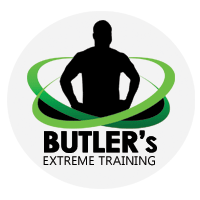 I, ______________________________________ being aware of my own health and physical condition, and having knowledge that my participation in any exercise program may be injurious to my health, am voluntarily participating in physical activity under the guidance of  Butler’s Extreme Training, LLC. I agree to disclose any physical limitations, disabilities, ailments, or impairments which may affect my ability to participate in said fitness programs. I understand that it is my responsibility to consult with a physician prior to and regarding my participating in any fitness program. Having such knowledge, I hereby acknowledge this release, any representatives, agents, and successors from liability for accidental injury or illness which I may incur as a result of participating in the said physical activity. I hereby assume all risks including death connected therewith and consent to participate in said programs.I have read the above release and waiver of liability and fully understand its contents. I voluntarily agree to the terms and conditions stated above.NAME: ________________________________________________ PHONE: _________________________                ADDRESS: ______________________________________________________________________________CITY: _______________________________        STATE: ____________               ZIP: ___________________Member’s Signature: ___________________________________________ DATE: _____/_____/_______Staff’s Signature:  ______________________________________________ DATE: _____/_____/_______